									Opdracht TedTalk 

Tijdens de TedTalk geef je een spreekbeurt en die neem je op.

De Tedtalk bestaat uit min 5 onderdelen/hoofdstukjes
Hieronder kun je zien waar op gelet wordt.
Inleveren via Classroom

Planning 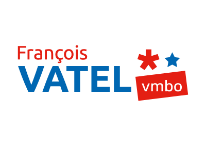 week 2/3 verzinnen/bespreken/akkoord van het onderwerp (10 punten) 
week 5 inleveren Tedtalk voor feedback(niet verplicht)
week 7 (17-2) deadline inleveren Tedtalk

BasisKaderGTOnderwOmschrpuntenTime5 min- 1 elke 30 sec te weinig10Information3 hoofdstukken10EnglishGrammar/Words20PresentationSkillsReading = 05ExtraAlles meer dan de opdr10OnderwOmschrpuntenTime8 min- 1 elke 30 sec te weinig10Information4 hoofdstukken10EnglishGrammar/Words20PresentationSkillsReading = 05ExtraAlles meer dan de opdr10OnderwOmschrpuntenTime10 min- 1 elke 30 sec te weinig10Information5 hoofdstukken-2 missing Chapter 10EnglishGrammar/Words20PresentationSkillsReading = 05ExtraAlles meer dan de opdr10